,    νομίζω ότι ήρθε η ώρα να δημιουργήσετε κι εσείς μια παρουσίαση !Έχετε ήδη συγκεντρώσει με επιτυχία τις εικόνες , τα κείμενα  και τους ήχους  .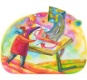 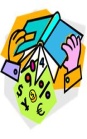 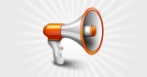 Θυμηθείτε πρώτα μερικές βασικές οδηγίες: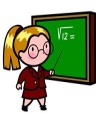 Ο χρόνος παρουσίασης να είναι συγκεκριμένος, περίπου 1,5 λεπτό.Tο χρώμα του φόντου να έρχεται σε αντίθεση με το χρώμα της γραμματοσειράς.Το κείμενό σας να είναι αραιό, με λέξεις – κλειδιά.Διαλέξτε μια ευανάγνωστη γραμματοσειρά. Θα σας πρότεινα τη comic sans με μέγεθος 14. Στην περίπτωση που χρησιμοποιήσετε υπερσύνδεσμους, να ελέγξετε αν είναι  ενεργοί.Να είστε φειδωλοί με τα εφέ. Να τα χρησιμοποιείτε όταν είναι απαραίτητο.Πρώτα σχεδιάστε τη διαφάνεια στο πρόχειρο και μετά να τη μεταφέρετε στο λογισμικό παρουσίασης.